Аннотация к проекту ЭКОТУРИСТИЧЕСКАЯ ТРОПА «УРОЧИЩЕ МОЛЕВСКОЕ» – UPgrade В переводе с английского upgrade -  модернизироватьUpgrade гл. [ˈʌpgreɪd] 1. модернизировать, совершенствовать, повысить, повышать, усовершенствовать, улучшить, модернизироваться, улучшать (modernize, improve). 2 обновить, обновлять, обновляться, обновиться, модифицировать(update, renew)Upgrade сущ. [ˈʌpgreɪd] усовершенствование, улучшение, повышение, совершенствование, подъемИменно этот смысл мы вкладываем в проект по модернизации маршрута Эколого-краеведческой тропы «Урочище Молевское» Использование QR- для маркировки историко-культурных объектов используется уже несколько лет. Теперь владельцы смартфонов имеют возможность получить информацию о зданиях и памятных местах, прогуливаясь рядом с ними. Использование QR-кодов в познавательных целях давно известно за рубежом. Пионерами в этой сфере являются японцы: в начале 2000 года QR-коды проникли в Японии практически во все сферы жизни.Использование QR-кодов на маршруте тропы позволит посетителям самостоятельно познакомиться информацией о объектах маршрута. Привлечь их внимание к вопросу о необходимости сохранения и увеличения таких территорий в Людиновском районе Актуальность проекта Ознакомление широких кругов населения с природными комплексами, сохраняемыми на ООПТ Людиновского района, проведение на экотропах учебно-познавательных экскурсий со школьниками и студентами будет способствовать развитию экологического просвещения населения, формированию дружественного отношения к природе и созданию новых ООПТ на территории района Новизна проекта Экологическая тропа - это специально оборудованный маршрут, проходящий через различные экологические системы и другие природные объекты, архитектурные памятники, имеющие эстетическую, природоохранную и историческую ценность, на котором идущие (гуляющие, туристы и т. п.) получают устную (с помощью экскурсовода) или письменную (стенды, аншлаги и т. п.) информацию об этих объектах. Значительно уменьшить затраты по оборудованию тропы поможет замена аншлагов на таблички QR-кодов - системы графического представления информации,ПАСПОРТ ПРОЕКТАПолное название проекта:   Автор проекта: Сергеева Алина Романовна, 7.06.04, г.Людиново, Калужская область, ул. К. Маркса, д. 23,  alsergeeva_07@mail.ru, https://vk.com/id236762601,89029329295Организация-заявитель: Муниципальное казенное общеобразовательное учреждение «Средняя общеобразовательная школа №2» 249400, Г. Людиново Калужская область, ул. Энгельса, д.48, 84844467149, school2.ludinovo@mail.ru https://40423s002.edusite.ru/Руководитель: Пинюкова Анжела Григорьевна – заместитель директора по УВР, почетный работник общего образования РФ, победитель ПНПО 2007, 2014,          89105248628, ms.apin@mail.ruГеография проекта: особо охраняемая природная территория «Урочище Молевское», Калужская область, Людиновский район, сельское поселение «Деревня Игнатовка» Цель данного проекта модернизация маршрута Эколого-краеведческой тропы «Урочище Молевское» системой графического представления информации - с использованием QR-кодов для сохранения ООПТ в Людиновском районеЗадачи:раскрыть возможности использования современных технологий при путешествиях на природeразработать интернет ресурса для информационной поддержки эколого-краеведческой тропы «Урочище Молевское»;оборудовать маршрут эколого-краеведческой тропы системой графического представления информации - табличками QR-кодов  обеспечить ресурсы для обслуживания эколого-краеведческой тропы (составление экскурсионных программ; издание путеводителей, содержащих путевую информацию для самостоятельного прохождения маршрута; своевременный ремонт и обновление маршрутных элементов)выполнить работу по изучению антропогенной нагрузки на особо охраняемую природную территорию «Урочище Молевское»Методы достижения поставленной целиАнкетированиеМетод проектаДеловая переписка.Исследовательский.Практические и лабораторные работы.PR-технологииIT-технологииЭтапы реализации и их срокиI этап – организационный (август –сентябрь 2019)II этап – практический (сентябрь - декабрь 2019)III этап – заключительный (январь - сентябрь 2020)Ожидаемый результатВосстановление и функционирование экологической тропы.Углубление и расширение знаний о природе родного края и повышение экологической культуры и мышления детей и взрослых.Привлечено внимание общественности к сохранению территории памятника природы Калужской области урочище «Молевское».Система оценки результативности проекта Количественное (число): созданные QR-кодов, привлечение школ города, социальных партнеров, привлеченные средства, разработка тематических экскурсий. Качественные (разнообразие по содержанию, форме) оформление Web сайта маршрута, паспорт «Эколого-краеведческой тропы «Урочище Молевское»», паспорт особо охраняемой природной территории, памятника природы Калужской области «Урочище Молевское» (обновленный) Паспорт усадьбы. Освещение хода реализации проекта План реализации проекта БюджетДальнейшее развитиеОборудование зоны отдыхаПартнерыЗаконодательное собрание калужской области МОЛОДЕЖНЫЙ ПАРЛАМЕНТ – председатель молодежного парламента П.В.ГорезинМинистерство природных ресурсов, экологии и благоустройства Министерство спорта, туризма и молодежной политикиКалужское общество изучения природы местного краяБлаготворительный фонд «Центр охраны дикой природы»ГБОУДОД «Эколого-биологический центр»Отдел социального развития администрации МР «Город Людиново и Людиновский район»ГКУ Калужской области Людиновское лесничество  - Николаев В.Н.ООО «Отдел профилактики дезинфекции»  - директор Калина И.М.Отдел образования муниципального района «Город Людиново и Людиновский район» Администрация сельского поселения «Деревня Игнатовка»Муниципальное казенное общеобразовательное учреждение «Игнатовская основная общеобразовательная школа»Предприятия городаPS Экотуризм – модное веяние туристической индустрии. Это путешествия по удаленным уголкам планеты, где сохранились или заботливо воссозданы дикая природа и быт коренных жителей. Экологический туризм – одно из приоритетных направлений развития гостеприимства на территории Калужской области, и наша область придется по душе любителям традиционной природы средней полосы. Но экотуризм – это не только спокойное созерцание водных гладей и лесных просторов, это и возможность узнать что-то новое об истории своей страны, своего края, получить море новых впечатлений. Важно помнить, что в основе экотуризма заложен принцип: путешествия не должны наносить вред природе.Экотуризм для школьников - это походы с пробирками и реактивами, в группе и в одиночку, с обязательным выполнением различных заданий.Злободневность проекта обусловлена государственными, региональными и муниципальными документами:Федеральный проект «Сохранение биологического разнообразия и развитие экологического туризма»Государственная программа Калужской области "Развитие туризма в Калужской области Программа «Развитие туризма в Людиновском районе на 2014-2020 годы»Интересными объектами для проведения экотуристических маршрутов являются особо охраняемые территории регионального значения, это один из лучших способов пробуждения интереса посетителей к самостоятельному познанию ООПТ. Интересный маршрут обеспечит контролируемое общение туристов с главными достопримечательностями.Наряду с решением задач просвещения, обучения и воспитания, тропа способствует и охране природы. Они являются своего рода регулятором потока посетителей, распределяя его в относительно безопасных для природы направлениях. Кроме того, тропа обеспечивает возможность соблюдения природоохранного режима на определенной территории, так как облегчает контроль за величиной потока посетителей и выполнением установленных правил. Таким образом, основные идеи экотроп можно объединить в две группы:1. Эколого-просветительская:· сочетание активного отдыха посетителей экотропы в природной обстановке с расширением их кругозора;· формирование экологической культуры - как части общей культуры взаимоотношений между людьми и между человеком и природой.2. Природоохранная:· локализация посетителей природной территории на определен ном маршруте.Особо охраняемые территории Людиновского района и знание о них В соответствии с Перечнем особо охраняемых природных территорий регионального значения на территории Людиновскогоо района находятся  две ООПТ:  Озеро «Ломпадь» с прилегающими угодьями и Урочище «Молевское». Но в разных источниках можно найти о 4 ООПТ в Людиновском районе Таблица 1 Информация о ООПТ на территории Людиновского лесничества в раздичных источниках Примечание Сведения из Лесохозяйственного регламента 2008г. и 2012 в Лесном регламенте 2018 г. – отсутствуют т.е. число ООПТ уменьшается.Результаты проведенного, среди учащихся 5-9 классов МКОУ «Средняя школа №2» г. Людиново, анкетирования показали:учащиеся знают о наличии природных охраняемых территории в Людиновом районе – 99%правильно называют все ООПТ территории – 23%называют только Озеро Ломпадь – 92%называют «Урочище Молевское» - 7 % Исходя из вышесказанного можно сделать выводы: На территории Людиновского района сократилось число ООПТЗнания о ООПТ у школьника недостаточны ИСТОЧНИКИ ИНФОРМАЦИИ 1.Паспорт федерального проекта "Сохранение биологического разнообразия и развитие экологического туризма" http://майскийуказ.рф/biblioteka/federalnye-proekty/%D1%84%D0%B5%D0%B4%D0%B5%D1%80%D0%B0%D0%BB%D1%8C%D0%BD%D1%8B%D0%B9-%D0%BF%D1%80%D0%BE%D0%B5%D0%BA%D1%82-%D1%81%D0%BE%D1%85%D1%80%D0%B0%D0%BD%D0%B5%D0%BD%D0%B8%D0%B5-%D0%B1%D0%B8%D0%BE%D1%80%D0%B0/2. ПОСТАНОВЛЕНИЕ ПРАВИТЕЛЬСТВА КАЛУЖСКОЙ ОБЛАСТИ от 31 декабря 2013 года N 767 Об утверждении государственной программы Калужской области "Развитие туризма в Калужской области" (с изменениями на 14 декабря 2018 года http://docs.cntd.ru/document/446244848 3. ПОСТАНОВЛЕНИЕ Администрации муниципального района «Город Людиново и Людиновский район» от 05 декабря 2013 года № 1562 Об утверждении муниципальной программы «Развитие туризма в Людиновском районе на 2014-2020 годы» https://docviewer.yandex.ru/view/0/?page=2&*=dCHFyC88eMqsvqVCbhTv%2BjxGlSR7InVybCI6Imh0dHBzOi8vYWRtb2Jsa2FsdWdhLnJ1L3VwbG9hZC9tcmx1ZGluL2x1ZHJlZy9kb2N1bWVudHMvMjAxMy9vZl9kb2MvUE9TVF8xNTYyLnBkZiIsInRpdGxlIjoiUE9TVF8xNTYyLnBkZiIsIm5vaWZyYW1lIjp0cnVlLCJ1aWQiOiIwIiwidHMiOjE1Nzg3NDUxNjI2MDUsInl1IjoiOTAxNjYzNjg3MTU3NzI3NzUwMSIsInNlcnBQYXJhbXMiOiJsYW5nPXJ1JnRtPTE1Nzg3NDUxMDgmdGxkPXJ1Jm5hbWU9UE9TVF8xNTYyLnBkZiZ0ZXh0PSVEMCVBMCVEMCVCMCVEMCVCNyVEMCVCMiVEMCVCOCVEMSU4MiVEMCVCOCVEMCVCNSslRDElOEQlRDAlQkElRDAlQkUlRDElODIlRDElODMlRDElODAlRDAlQjglRDAlQjclRDAlQkMlRDAlQjArJUQwJTlCJUQxJThFJUQwJUI0JUQwJUI4JUQwJUJEJUQwJUJFJUQwJUIyJUQxJTgxJUQwJUJBJUQwJUI4JUQwJUI5KyVEMSU4MCVEMCVCMCVEMCVCOSVEMCVCRSVEMCVCRCZ1cmw9aHR0cHMlM0EvL2FkbW9ibGthbHVnYS5ydS91cGxvYWQvbXJsdWRpbi9sdWRyZWcvZG9jdW1lbnRzLzIwMTMvb2ZfZG9jL1BPU1RfMTU2Mi5wZGYmbHI9NiZtaW1lPXBkZiZsMTBuPXJ1JnNpZ249NTY3OGJmNTM3YmU5MGE3NmYyMDM4YTExYWM4ZDM1ZmUma2V5bm89MCJ9&lang=ru4. Перечень особо охраняемых природных территорий регионального значения Дата изменения: 12.03.2018 17:51 https://admoblkaluga.ru/sub/ecology/OxranaOC/Osobo_oxrayaenie/#/upload/minekolog/Doc_2019/Perecin_OOPT5. Лесохозяйственный регламент государственного казенного учреждения Калужской области «Людиновское лесничество» на 209-2028 годы - Министерство природных ресурсов и экологии Калужской области, Калуга, 2018 – с 2346. Лесохозяйственный регламент государственного казенного учреждения Калужской области «Людиновское лесничество» на 2009-2018 годы - Министерство лесного хозяйства Калужской области, Калуга, 2012 – с 1687. Лесохозяйственный регламент государственного казенного учреждения Калужской области «Людиновское лесничество» на 2009-2018 годы - Министерство лесного хозяйства Калужской области, Самара 2008, 2012 – с 124ПРИЛОЖЕНИЕ 1 ПАСПОРТ ЭКОТРОПЫ . ПРИЛОЖЕНИЕ 2. ССЫЛКА WEB-САЙТ ПРОЕКТАhttp://oopt.40423s002.edusite.ru/p49aa1.html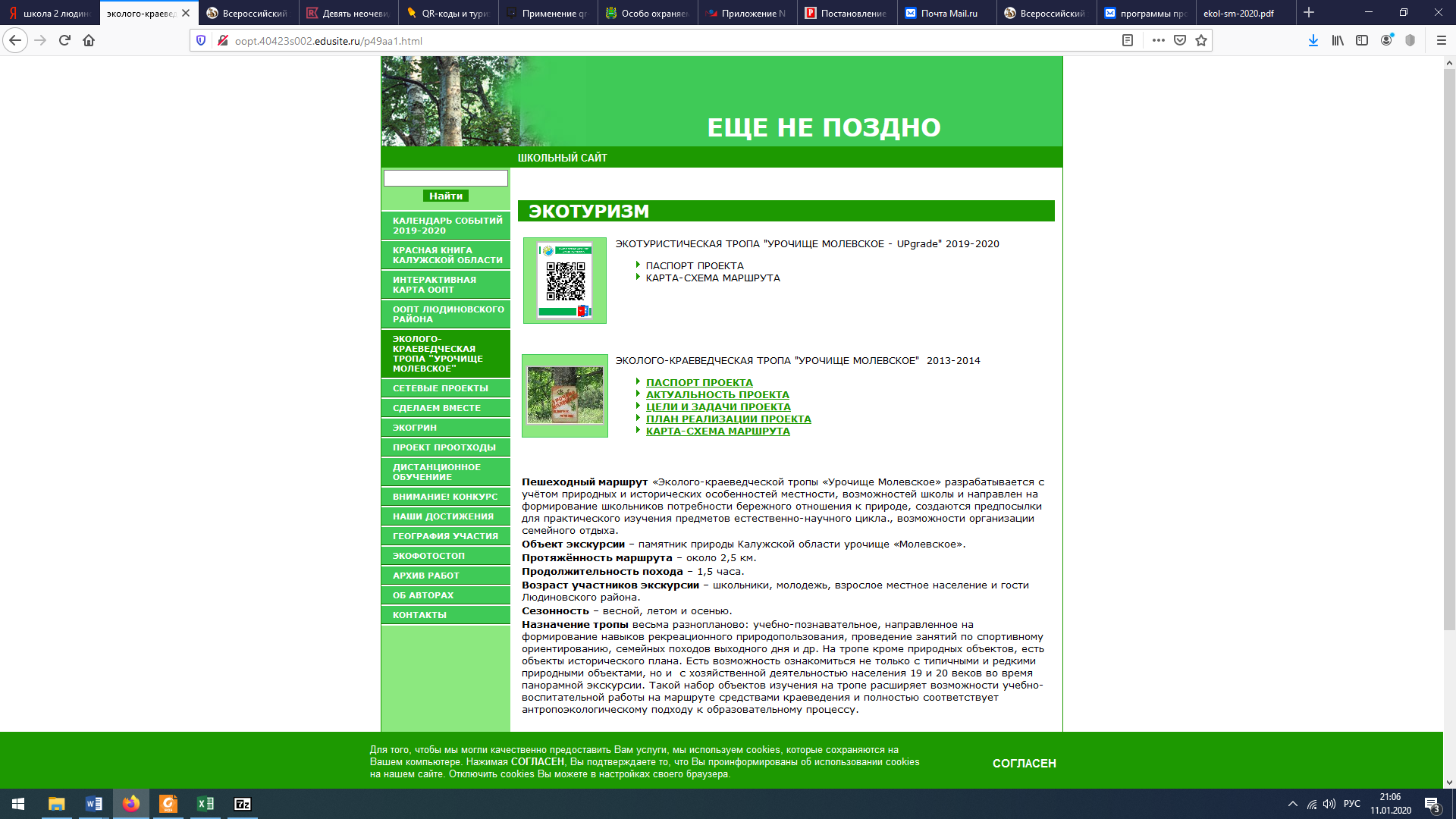 ПРИЛОЖЕНИЕ 3 ЭСКИЗ ТАБЛИЧКИ С QR-КОДОМ 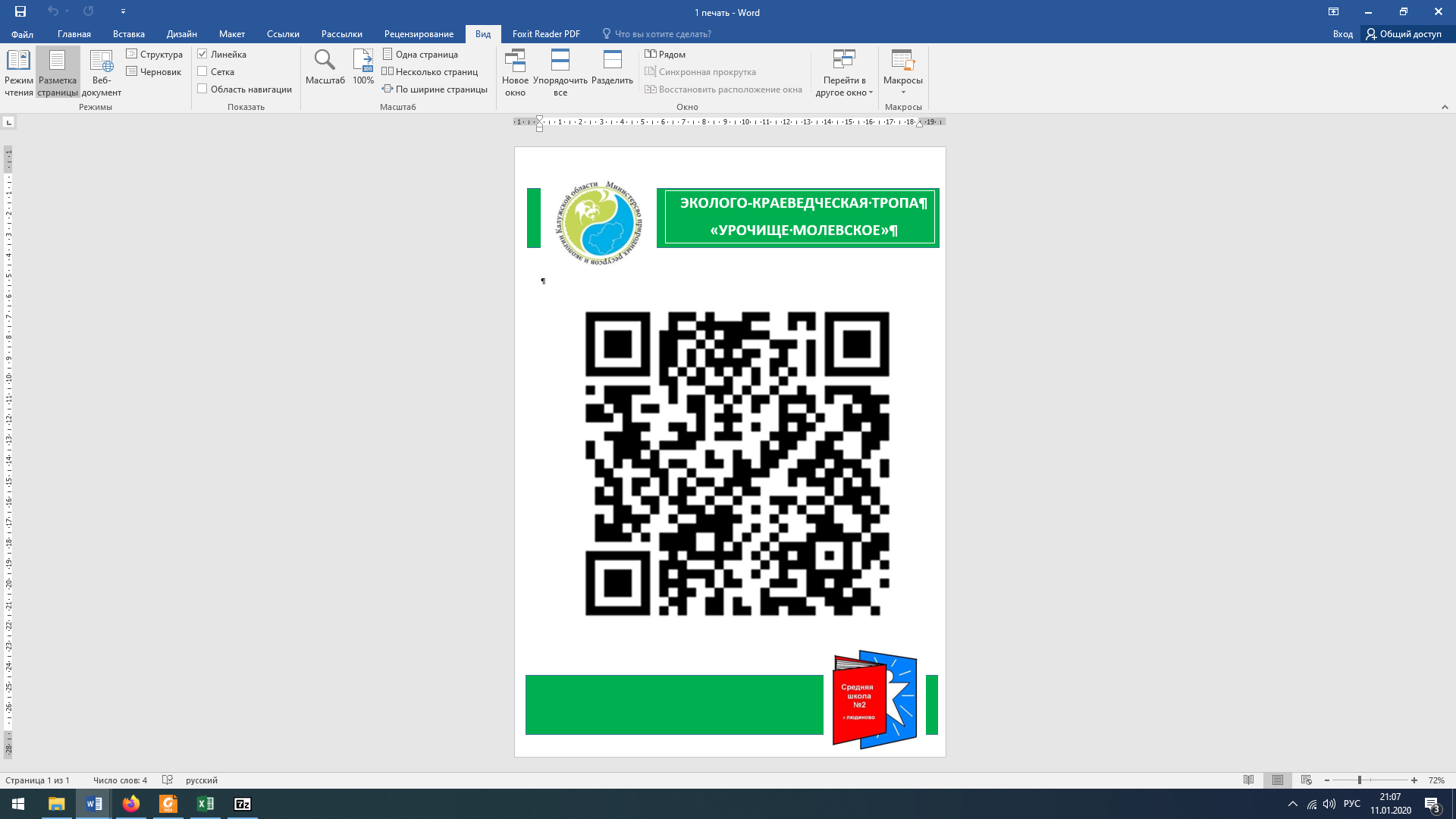 ПРИЛОЖЕНИЕ 3. ФОТООТЧЕТ ПРИЛОЖЕНИЕ 4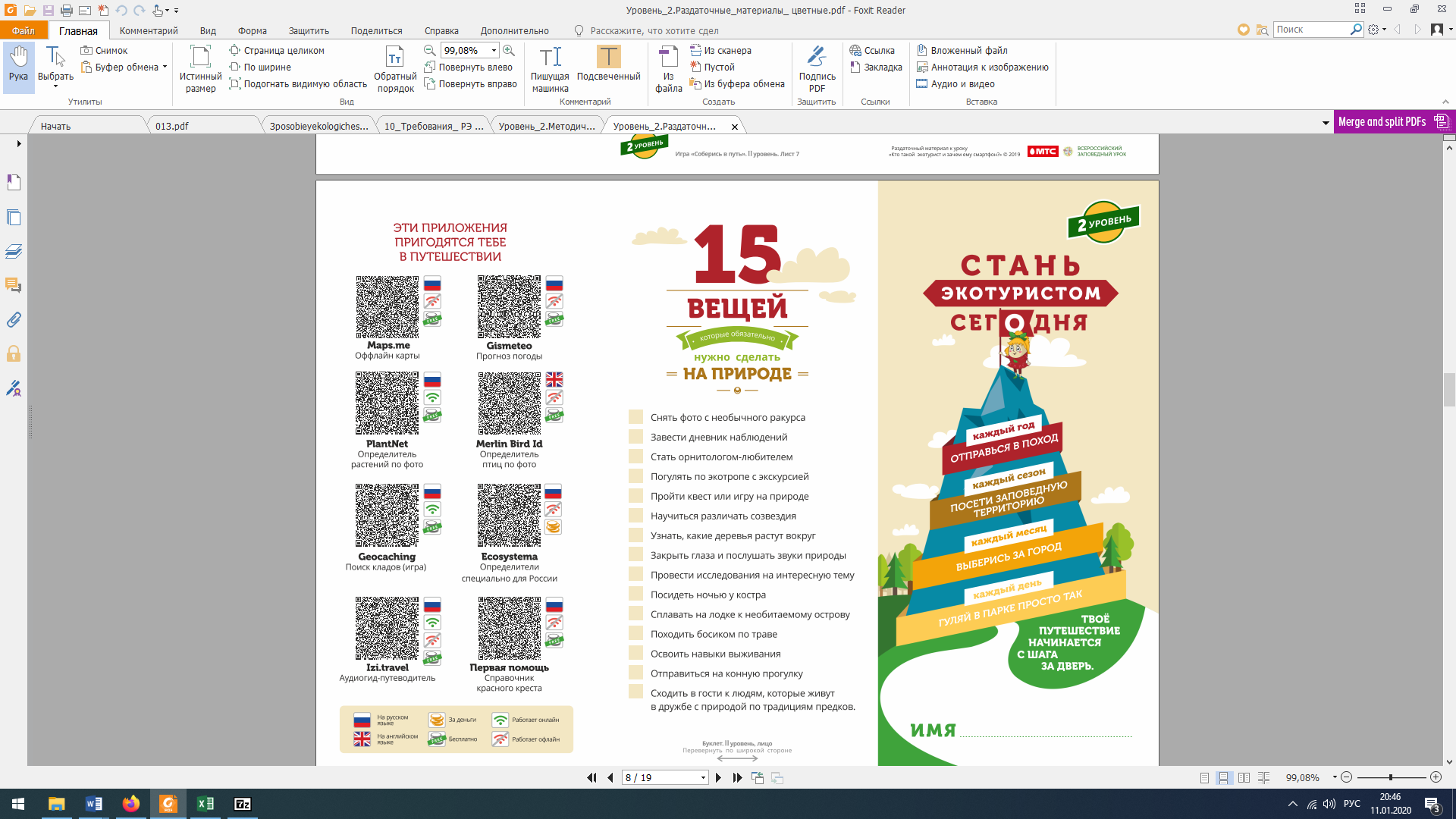 №Вид деятельностиСрокиОрганизационный  этап (август – сентябрь2019)Организационный  этап (август – сентябрь2019)Организационный  этап (август – сентябрь2019)1.1.Создание инициативной группыавгуст 1.2.Составление планаавгуст 1.3.Изучение опыта по использованию QR-кодов в туризмеавгуст1.4.Разработка концепции Интернет-ресурса эколого-краеведческой тропы «Урочище Молевское Приложение 1 Паспорт тропыавгуст1.5Представление проекта «Экотуристическая тропа «Урочище Молевское» – UPgrade» в рамках школьного фестиваля исследовательских идей сентябрь2. Практический  этап (сентябрь – декабрь 2014)2. Практический  этап (сентябрь – декабрь 2014)2. Практический  этап (сентябрь – декабрь 2014)2.1.Разработка информационного сопровождения для посетителей эколого-краеведческой тропысентябрь-октябрь2.2.Составление экскурсионных текстовоктябрь-декабрь1.3.Создание Web-сайт проекта «Экотуристическая тропа «Урочище Молевское» – UPgrade»Приложение 2. Ссылка Web-сайт проектаоктябрь-декабрь2.4Подготовка табличек для обустройства трассы маршрута: QR-кодамиПриложение 3 Эскиз таблички с QR-кодомоктябрь2.5.Составление сметы расходов оборудования тропыоктябрь2.6.Поиск социальных партнеров по реализации проектаоктябрь-ноябрь2.7.Обустройство трассы маршрута: QR-кодамиПриложение 3. Фотоотчетоктябрь2.8.Проведения исследования «Антропогенного воздействие на территорию ООПТ «Урочище Молевское»октябрь2.9.Оформление результатов исследования «Антропогенного воздействие на территорию ООПТ «Урочище Молевское»Приложение 4 Октябрь-ноябрь3. Заключительный этап (январь – сентябрь 2020)3. Заключительный этап (январь – сентябрь 2020)3. Заключительный этап (январь – сентябрь 2020)3.1.Представление исследовательской работы «Антропогенного воздействие на территорию ООПТ «Урочище Молевское» на заседании школьного научного общества «Шаг в науку»январь3.2.Подготовка волонтеров для оказания помощи при организации деятельности на эколого-краеведческой тропе «Урочище Молевское»март3.3.Проведение экскурсионных походов по тропе.апрель –сентябрь 3.4.Оценка результатов проектасентябрь3.5Планирование дальнейшей работы в данном направлениисентябрь3.6Отчет о реализации проекта «Экотуристическая тропа «Урочище Молевское» – UPgrade»сентябрь3.7Представление итогов проекта ««Экотуристическая тропа «Урочище Молевское» – UPgrade» общественности сентябрь№Статья расходовНеобходимые материалыПримерная сумма расходов1.ОБОРУДОВАНИЕ ТРОПЫИзготовление -табличек QR-кодовВосстановление трассы- разметка дорожек- мостик через ручей- зона отдыхалавки, столик, кострище, укрытие от дождя, туалет, место для сбора мусоралисты поликарбонатаметаллическая труба для стоекгвозди или металлические крепежидоскабрускаменные блокимангалмусорный контейнердо 10 0002.ИЗДАНИЕ ПЕЧАТНОЙ ПРОДУКЦИИВыпуск печатной продукцииОформление и запись дискаТиражирование путеводителя Бумага Краски для принтераКанцелярские товарыДискиОплата работы типографии5003.ТРАНСПОРТНЫЕ РАСХОДЫДоставка материалов для оборудования тропыдо 1 000ИТОГО 11 500 Наименование ООПТПрофильКраткая характеристикаПлощадь, гаМестонахождениеОснование для отнесения к ООПТУрочище "Молевское"КомплексныйООПТ регионального значения0,8Космачевское кв. 33 выд. 6;Собрания Калужской областиот 18.05.1995 № 209 (в ред. Постановления Законодательного Собрания Калужской области от 20.09.2012 № 624); постановление Правительства Калужской области от 04.03.2016 № 146 [с.23]Озеро Ломподь КомплексныйООПТ регионального значения1484,7Людиновское кв. 5, 9, 13, 20, 24, 29, 34;Радомичское кв. 88, 129, 130;Космачевское кв. 74, 75, 87Постановление Законодательного Собрания Калужской области от 18.05.1995 № 209 (в ред. Постановления Законодательного Собрания Калужской области от 20.09.2012 № 624)5 [с23]Луг "Калуганово"БотаническийООПТ регионального значения3,5Савинское кв. 114 выд.30; кв. 116 выд. 4Постановление законодательного собрания Калужской области № 209 от 18.05.1995 года[с.21]Лесной массив «Большаядубрава» (левый берег р. Болвыпротив с. Погост)БотаническийПамятник природы региональногозначения25,9Радомичскоелесничествокв. 52 выд. 6;кв. 58 выд. 3, 8, 9, 11Лесохозяйственный регламент государственного казенного учреждения Калужской области «Людиновское лесничество» на 2009-2018 годы [с18]. Название экотропы«Эколого-краеведческой тропы «Урочище Молевское»Назначение Цель маршрута - организация продуктивного отдыха посетителей в природной обстановке с расширением экологического сознания и культуры.  Данная тропа позволит сформировать у туристов эколого-краеведческие знания через работу по следующим направлениям: научно-исследовательская (изучение видового разнообразия растений и животных, особенностей природного ландшафтного дизайна старинной усадьбы)природоохранные акции (покормите птиц зимой, дом для пернатых, первоцветы, «ЛИПА»)просветительская работа с населением (экскурсии, размещение аншлагов)практическая (трудовые десанты по очистке территории, проведение эколого-туристического слета)МестонахождениеОсобо охраняемая природная территория регионального значения – памятник природы «Урочище «Молевское» расположена в 1,5 км северо-западнее дер. Палома Людиновского района Калужской области.Граница особо охраняемой природной территории регионального значения – памятника природы «Урочище «Молевское» начинается от точки N 53°59´25,8˝ 
E 34°34´28,1˝ и идет на восток по краю леса до точки N 53°59´26,7˝ E 34°34´41,1˝. Далее идет через лес до точки N 53°59´24,1˝ E 34°34´44,7˝, затем по грунтовой дороге на юго-восток до края леса и на северо-восток по краю лесного массива до точки N 53°59´21,9˝ 
E 34°34´54,5˝. Далее поворачивает на юго-восток и проходит сначала по краю леса до точки N 53°59´20,4˝ E 34°34´57˝, потом через лес до точки N 53°59´15,4˝ E 34°35´5,6˝ на грунтовой дороге. Далее идет по грунтовой дороге на юго-запад до точки N 53°59´9,9˝ 
E 34°34´54,7˝ и через лес до точки N 53°59´10,7˝ E 34°34´50,3˝, затем на запад по краю леса до грунтовой дороги в точке N 53°59´12,8˝ E 34°34´37,7˝. Далее по склону оврага проходит до точки N 53°59´16,1˝ E 34°34´33˝, поворачивает на север и северо-запад и идет через лес до точки N 53°59´21,2˝ E 34°34´28,9˝. Далее по краю леса возвращается в исходную точку 
N 53°59´25,8˝ E 34°34´28,1˝.Краткое описание маршрутаОбъект экскурсии – памятник природы Калужской области Урочище «Молевское». Протяжённость маршрута – около 2,5 км.Продолжительность похода – 1,5 часа.Пешеходный маршрут разработан с учётом природных и исторических особенностей местности, возможностей школы и направлен на формирование школьников потребности бережного отношения к природе. Созданы предпосылки для практического изучения предметов естественно-научного цикла., знакомства с редкими природными объектами и с особенностью хозяйственной деятельностью населения 19 и 20 веков (во время панорамной экскурсии). Такой набор объектов изучения на тропе расширяет возможности учебно-воспитательной работы на маршруте средствами краеведения и полностью соответствует антропоэкологическому подходу к образовательному процессу.Режим использованияВозраст участников экскурсии – школьники, молодежь, взрослое местное население и гости Людиновского района.Возможности организации семейного отдыха Сезонность – весной, летом и осеньюОписание экскурсионных объектовОстановка – т 0 – входной аншлаг, карта схема маршрута -  т 1 ядовитые растения  -т 2 посадочная полоса(смена растительных сообществ) – т 3 – березняк (смена растительных сообществ – т 4 – ручей – т 5 вход на территорию урочища «Молевское» – т 6 плотина – т 7 - липовая аллея– т 8 - колодец– т 9 -аллея желтой акации– т 10 родник - т 11предполагаемое место беседки для купания – т 12 - яблоневый сад– т 13место нахождения красно книжных растений– т 14 – зона отдыха  - т 15 – остатки фундамента усадьбы – уход с маршрута. Список оборудования экотропыТропа оборудована 15-ю табличками QR-кодами - системой графического представления информации, Необходимые мероприятия по уходу за экотропойОбновление QR-кодовПоддержание проходимости маршрута Карта-схема маршрута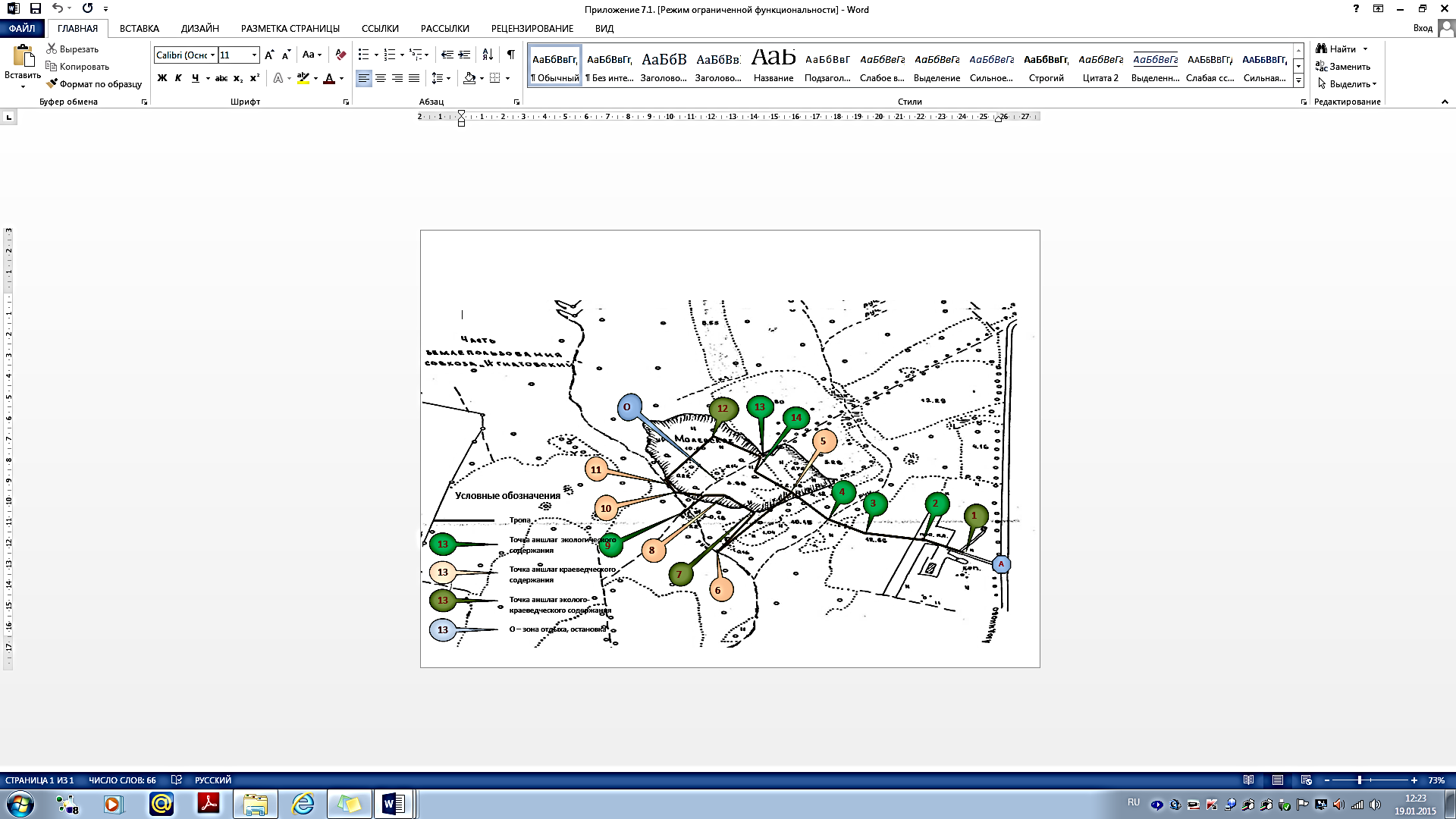 QR-кодПостоянная ссылка на изображениеФотоНачало тропы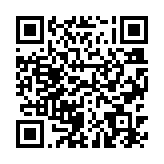 http://qrcoder.ru/code/?http%3A%2F%2Foopt.40423s002.edusite.ru%2Fp86aa1.html&4&0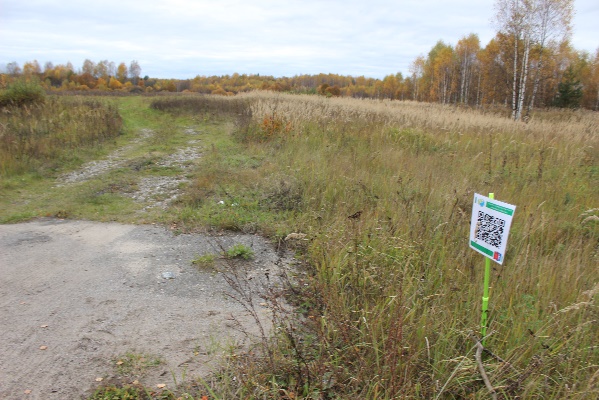 Точка 1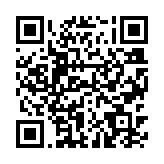 http://qrcoder.ru/code/?http%3A%2F%2Foopt.40423s002.edusite.ru%2Fp87aa1.html&4&0Точка 2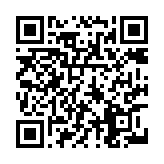 http://qrcoder.ru/code/?http%3A%2F%2Foopt.40423s002.edusite.ru%2Fp88aa1.html&4&0Точка 3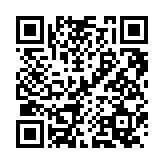 http://qrcoder.ru/code/?http%3A%2F%2Foopt.40423s002.edusite.ru%2Fp89aa1.html&4&0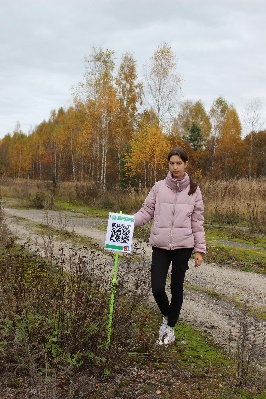 Точка 4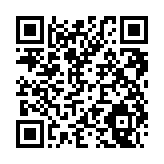 http://qrcoder.ru/code/?http%3A%2F%2Foopt.40423s002.edusite.ru%2Fp100aa1.html&4&0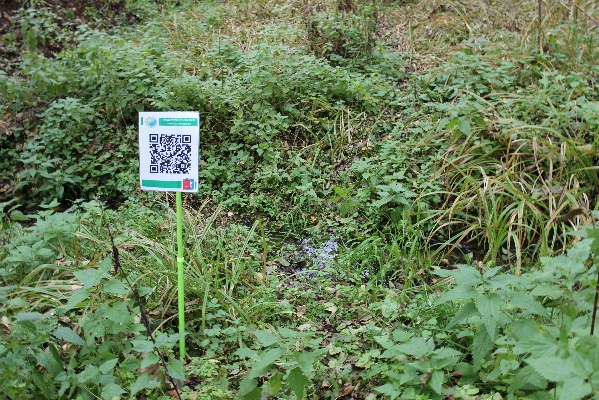 Точка 5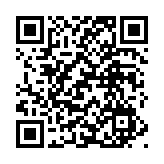 http://qrcoder.ru/code/?http%3A%2F%2Foopt.40423s002.edusite.ru%2Fp90aa1.html&4&0Точка 6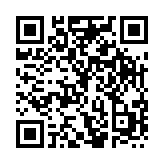 http://qrcoder.ru/code/?http%3A%2F%2Foopt.40423s002.edusite.ru%2Fp91aa1.html&4&0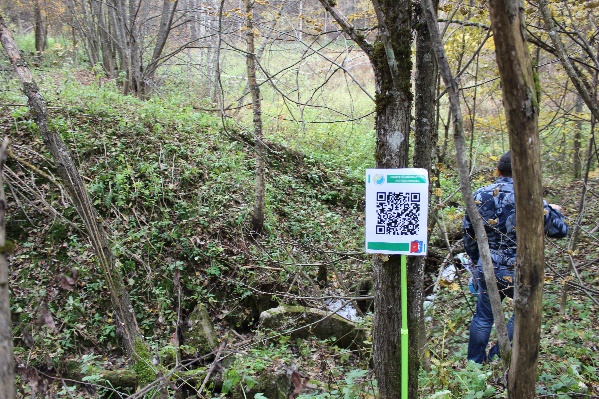 Точка 7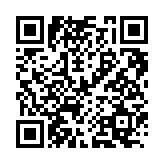 http://qrcoder.ru/code/?http%3A%2F%2Foopt.40423s002.edusite.ru%2Fp92aa1.html&4&0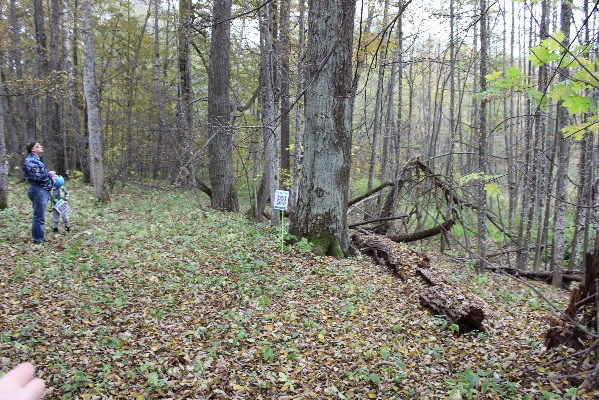 Точка 8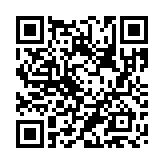 http://qrcoder.ru/code/?http%3A%2F%2Foopt.40423s002.edusite.ru%2Fp101aa1.html&4&0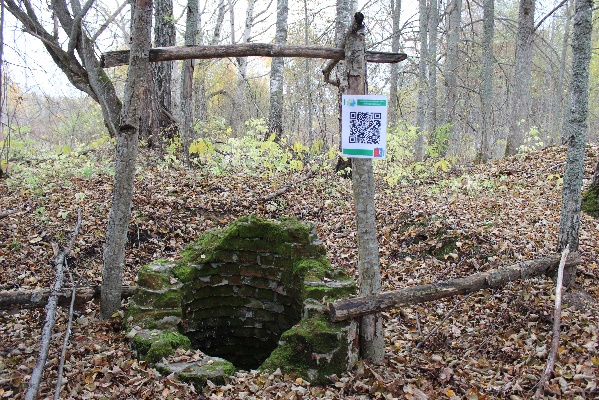 Точка 9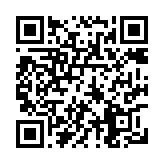 http://qrcoder.ru/code/?http%3A%2F%2Foopt.40423s002.edusite.ru%2Fp93aa1.html&4&0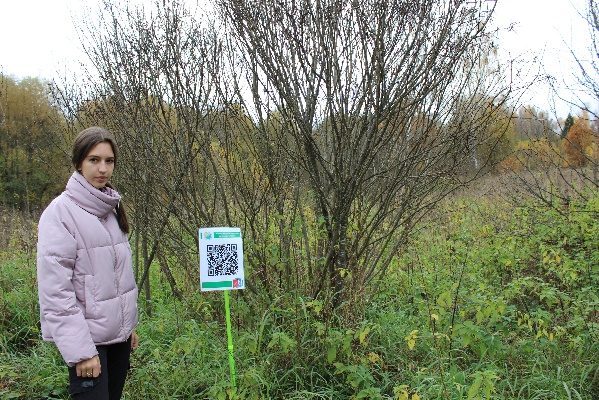 Точка 10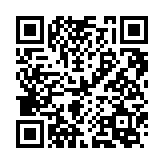 http://qrcoder.ru/code/?http%3A%2F%2Foopt.40423s002.edusite.ru%2Fp94aa1.html&4&0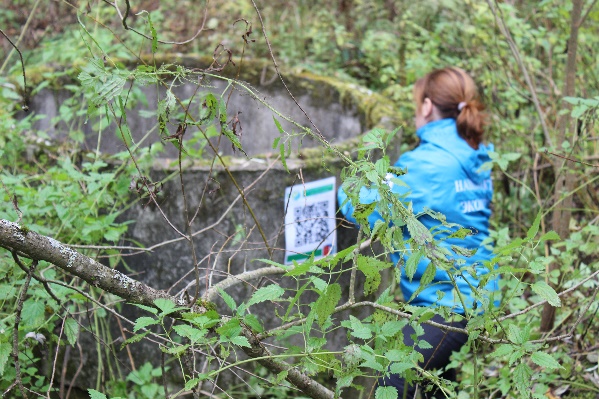 Точка 11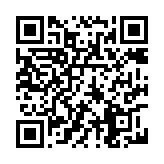 http://qrcoder.ru/code/?http%3A%2F%2Foopt.40423s002.edusite.ru%2Fp95aa1.html&4&0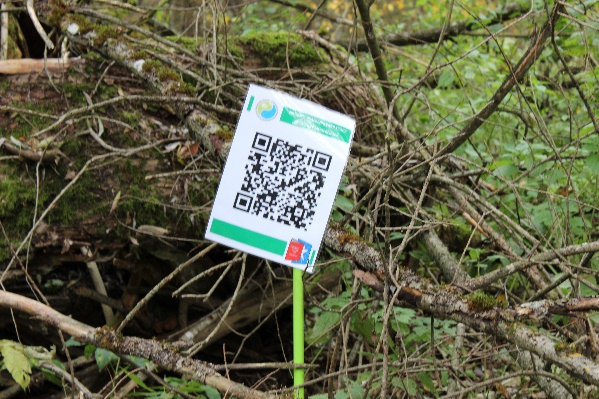 ЗОНА ОТДЫХА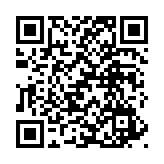 http://qrcoder.ru/code/?http%3A%2F%2Foopt.40423s002.edusite.ru%2Fp96aa1.html&4&0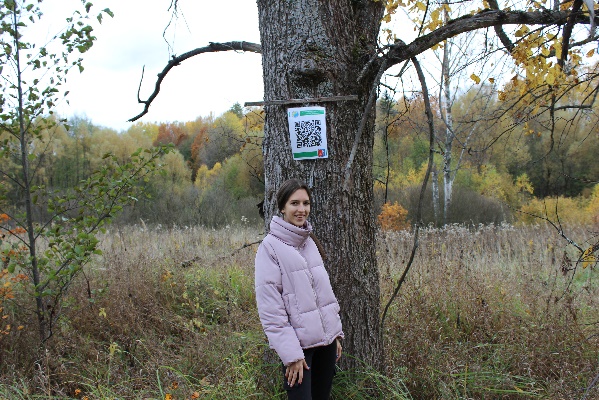 Точка 1 2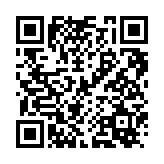 http://qrcoder.ru/code/?http%3A%2F%2Foopt.40423s002.edusite.ru%2Fp97aa1.html&4&0Точка 13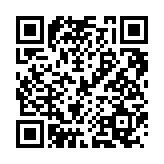 http://qrcoder.ru/code/?http%3A%2F%2Foopt.40423s002.edusite.ru%2Fp98aa1.html&4&0Точка 14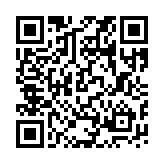 http://qrcoder.ru/code/?http%3A%2F%2Foopt.40423s002.edusite.ru%2Fp99aa1.html&4&0